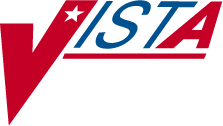 INPATIENT MEDICATIONSTECHNICAL MANUAL/ SECURITY GUIDEVersion 5.0December 1997(Revised December 2012)Department of Veterans Affairs Product Development Revision History	Each time this manual is updated, the Title Page lists the new revised date and this page describes the changes. If the Revised Pages column lists “All,” replace the existing manual with the reissued manual. If the Revised Pages column lists individual entries (e.g., 25, 32), either update the existing manual with the Change Pages Document or print the entire new manual.Table of ContentsIntroduction	1Implementation and Maintenance	3Installation	3Inpatient Parameters	3Fields from the PHARMACY SYSTEM File (#59.7)	4Fields from the INPATIENT WARD PARAMETERS File (#59.6)	6Fields from the INPATIENT USER PARAMETERS File (#53.45)	9Fields from the IV ROOM File (#59.5)	10Fields from the CLINIC DEFINITION File (#53.46)	14Package Security	15Option Security Keys	15File Security	16File List	17Unit Dose File Diagram	18IV File Diagram	19Routines	21Descriptions	21Callable Routines	24Deleting Inpatient Routines	24Templates	27Print Templates	27Input Templates	27List Templates	29Exported Options	31Stand-alone Options	31Top-level Menus	31Menu Assignment	31Menu Placement	31Options	32Data Archiving and Purging	41Archiving	41Purging	41Unit Dose Auto Purging	41IV Auto Purging	41Unit Dose Manual Purging – Temporarily Unavailable	42IV Manual Purging – Temporarily Unavailable	43Inpatient Medications and CPRS	45Installation of the Protocols for CPRS	45Converting	45Order Conversion	45Pick List Conversion	46Order Set Conversion	46Verification Data Conversion	46Protocol Descriptions	47Health Level Seven (HL7) Messaging	51HL7 Ordering Fields	51Order Event Messages	56Special Escaping Characters	66STAT, ASAP, and NOW Order Notification	66PSJ STAT NOW PENDING ORDER Mail Group	67PSJ STAT NOW ACTIVE ORDER Mail Group	68Adding a Remote Member as a Subscriber	69Setting Up Ward-Specific Mail Groups	69Inpatient Medications and BCMA	69API Exchange	69Med Order Button	70Interfacing with the Bar Code Label Printer	73Hardware Set Up	73Software Set Up	73Zebra Printers	73Dot Matrix and Laser Printers	75Printed Bar Code IV Label Sample	76Interfacing with the ATC	77Pharmacy Set Up	77Drug Set Up	77Ward Group Set Up	77Hardware Set Up	78Device File Example	78MUX Table Example	78DECServer Examples	79Wiring for CXA16 Card	79ATC-HPS Configuration Set Up	80Device File Setup Network Change	81Common Problems	82aResource Requirements	83Hardware	83Disk Space	83Routines	83Data	83Journaling Globals	83Translating Globals	84Nightly Background Jobs	84Queuing and Printing across CPUs	84External Relationships	85Packages Needed to Run Inpatient Medications	85Unit Dose Medications and Ward Stock	85Unit Dose Medications and Drug Accountability	85Calls Made by Inpatient Medications	86Introduction to Integration Agreements and Entry Points	86Internal Relationships	95Internal Calls and Variables	95Package-Wide Variables	98Inpatient Sign-on Variables	98Standard Variables Used Throughout the Package	100IV Sign-on Variables	102Variables	103On-line Documentation	105On-line Help	105Printing Data Dictionaries	105Additional Information	107SAC Exemptions	107IV Ward List	107IV Manufacturing List	108IV Suspense List	109Unit Dose “Defaults”	112Order Start Date/Time Calculation	112Stop Date/Time: Calculation	113Patient’s Default Stop Date/Time	114Pick List Wall	115Glossary	117Appendix A: Inpatient Medication Orders for Outpatients–Phase I & II and Inpatient Medication Reqs for SFG IRA–Phase II	131Introduction	131Inpatient Medication Orders for Outpatients – Phase I & II	132Inpatient Medications V. 5.0	132Order Entry Results Reporting V. 3.0 (CPRS)	134Scheduling V. 5.3	136Inpatient Medication Requirements for SFG IRA – Phase II	137Inpatient Medications V. 5.0 and Pharmacy Data Management V. 1.0	137Order Entry Results Reporting V. 3.0 (CPRS)	138Installation	139Overview	139Post-Installation Setup	139Device File Setup Network ChangeEdit the Device File (#3.5) for ATC Device to use Network Channel.Obtain the IP address and port assignment for the Receiving Lantronix/TCP IP Interface. Lookup the ATC Device setup for the Ward location(s):Edit the Device with the following information:Verify Device File changes:Common ProblemsOccasionally, a site experiences trouble getting the interface to run properly when the site first acquires an ATC, or has trouble later with the interface stopping in the middle of pick lists sends. If this happens, please try one or more of the following:Some sites have found that lowering the baud rate from 9600 to 4800, or even 2400, solves their problem.Sometimes, there is an error in the ATC HPS CONFIGURATION SETTINGS. If the user experiences trouble, please double-check these settings.In some cases, it is only a matter of changing the time of day that pick lists are sent to the ATC to avoid peak loads on the VistA computer system.In other cases, it has simply been a matter of adjusting the RESPONSE TIMER- CONTROL and/or RESPONSE TIMER-DATA settings within the HPS CONFIGURATION settings.If all else fails and the interface still does not want to work, the user may consider setting the USE OLD INTERFACE flag in the WARD GROUP file (#57.5) for all ward groups that will be sending pick lists to the ATC. (See the Ward Groups section in the Inpatient Medications Supervisor’s User Manual.)(This page included for two-sided copying.)DateRevised PagesPatch NumberDescription12/2012i-ii, vi-vii, 81-82,82a- 82bPSJ*5*284Added instructions for editing the Device File for ATC Device to use Network Channel.REDACTED09/2012i, 21-23,69, 94aPSJ*5*267Added new Routine Added new APIAdded new Integration AgreementREDACTED01/2012i-ii, v-viii 22, 236994PSJ*5*254Updated Table of Contents Updated RoutinesAdded APIAdded 5653 and 5654 Inpatient Medications Integration AgreementsREDACTED04/2011i, v, vi, vii, vii, 5- 8b, (changed flow) 22,23, 24,removed 25-26,changed 53, 85, 86,93-94;94a-b,121--130PSJ*5*181Changes to Revision History, Table of Contents; added new field to PHARMACY SYSTEM File (#59.7), added new field to the INPATIENT WARD PARAMETERS File (#59.6). Addedinformation re: the Pharmacy Reengineering (PRE) API Manual under “Callable Routines”; removed entire section 5.3, Routine Mapping, and all its sub-sections; added Health Level Seven (HL7) data field under segment { RXC}. Added the following “Inpatient Medications Custodial Integration Agreements”: 4074, 4264, 4580, 5001, 5057; 5058, 5306, 5385. Added twopackages, HWSC and VistALink, to External Relationships, under Packages Needed to Run Inpatient Medications. Added the following call routines and their entry points: OROCAPI, PSSDSAPD, PSSDSAPI, PSSFDBRT, PSODDPR4,PSODRDU2. Added the items DATUP, MOCHA, PECS, and PEPS in Glossary, which shifted all subsequent glossary items. Added routines PSJMISC2 &PSJOCVAR to the routines table and removed Section 5.3REDACTED02/11i, 53, 62,64, 65PSJ*5*226Added to RXC section Field 5, “Additive Frequency” in HL7Ordering Fields; updated Front Door – IV Fluids table with Field 5; updated Back Door – IV Fluids table with Field 5; updatedDateRevised PagesPatch NumberDescriptionexample.REDACTED06/10i, 22-23PSJ*5*113Added routine PSGSICH1.REDACTED02/10i, 23PSJ*5*214Added PSJQUTIL to the routine list in Section 5.1 for Patients on Specific Drug(s) Multidivisional Enhancements Project.REDACTED12/0922-23PSJ*5*222Added routine PSGOEF2.REDACTED08/08vi, 23, 51-PSJ*5*134Parameters for escaping special characters added. New HL753, 57-58,messages added. New routines added. HL7 order fields table60-61, 63,contains an asterisk for each field that has special escaping characters.65, 65a-65bREDACTED02/0774-76PSJ*5*178MED ROUTE now appears in larger font on IV labels from the Zebra bar code printer. Med ROUTE now prints on the IV labels for bar-code enabled printers, and it prints in larger font than surrounding text.REDACTED09/0623, 94PSJ*5*172Encapsulation Cycle II project: Added PSJ53P1 to the Routine List in Section 5.1. Added DBIA 4537 to DBIA list. Changed the date on the Title Page to December 1997.REDACTED05/06v-viii 8a-8b 66-68bPSJ*5*154In Section 2.2.2 Added “PRIORITIES FOR NOTIFICATION”field.In Section 9.5, made correction to include the priority of ASAP in notifications. Added information regarding the three notifications parameters.REDACTED12/200523PSJ*5*146Remote Data Interoperability (RDI) Project: Added PSJLMUT2 to the Routine List in Section 5.1.REDACTED11/2005AllPSJ*5*163Encapsulation Cycle II project: Added PSJ59P5 to the Routine List in Section 5.1. Added DBIA 4819 to DBIA list. Deleted DBIAs 172, 634, and 1882 from the DBIA list.Reissued entire document due to a page numbering issue. REDACTED